RHOSSANA L. HERRERA  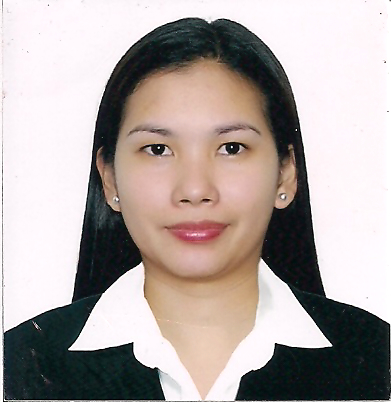 1951 H Campillo St. Malate Manila PhilippinesCellphone No. : 09288726980rhossanaherrera@ymail.comCARREER OBJECTIVES:To be able to enhance my knowledge and skills in the fields of engineering.To be associated with an organization that will provide an assured career growth and maximum professional development.QUALIFICATION:Six years experience as AutoCAD Drafter & Structural Steel detailer for companies that caters local and foreign customers. JOB EXPERIENCE:Structural Steel Detailer/3D ModellerNovember 21, 2011 – PresentSinclair Knight Merz Phil. Inc24/F Tycoon Center Pearl Drive,Ortigas Center, Pasig City 1605, PhilippinesJob DescriptionPerform structural drawings from written descriptions, sketches, and verbal instructions for various material handling (i.e., conveyors, tanks, transfer stations, screen house, etc.) related projects.Work closely with the steel detailing team in custom layouts, fabrication and erection drawings for various steel detailing projects.Draws details on AutoCAD and PRO-STEEL and MicroStation PROSTEEL environment using latest version.Works with clients and company standards, submit all drawings with quality and on time.Ensure that the drawing guidelines and procedure set by clients and company standards are complied.Structural AutoCAD DETAILER February 22, 2010 – August 10, 2011SY^2 + Associates Inc. (former Aromin Sy + Associates Inc.) Unit 504 Pryce Center, corner Bagtikan st.Chino Roces Avenue, Makati City, Philippines Job DescriptionPerform structural CADD drawing of various structures for high rise building for offices, commercials, residential, institutional, industrial and port/marine projects using concrete and/or structural steel.draw/revise plan drawings based on the site condition as per architect comment or the designers.drawing to ensure latest design or approved drawings are issued.Draws floor plan on AutoCAD environment using latest version as per request of the client.Submit all plans with quality and on time.Ensure that the drawing guidelines and procedure set by the company under ISO standard of Quality Management system are complied.AutoCAD Operator / Document ControllerJune 18, 2008 – November 20, 2009PHPC Co., Ltd. Inc. (affiliated Hitachi Phil.)11th Floor Oledan Square Standard Charter BuildingMakati City, Philippines Job DescriptionPrepare manual/ CADD drawing as required for purposed of presentation, construction, securing permits/license shop and as-built drawings.Conduct site verification of inspection to determine if installation or work execution is based on the plan drawing.Compile all drawings for future references.Pick-up standard drawing and then draw/revise plan drawings based on the site condition.Control and monitor revised drawing to ensure latest design or approved drawings are issued.Submit monthly report of the project to the department head.Ensure that the drawing guidelines and procedure set by the company under ISO standard of Quality Management system are complied.Draws floor plan on AutoCAD environment as per request of the client.Submit all plans with quality and on time.Designer / Encoder/ CheckerJanuary 10, 2007-May 17, 2008				House Research Development (S) PTE. LTD.Lot 7, Block 9 Phase 1 Cavite,Eco-Zone, Rosario Cavite,Job DescriptionProduce quality and safe Menshin layer design using IBM and IMS software.Accomplish all plans for design and for checking given by the support leader accurately and on time.Ensure that the drawing guidelines and procedure set by the company under ISO standard of Quality Management system are complied.Be aware and committed in reducing errors done.Ensure the quality and timely encoding of all necessary data for building permit application.Site Supervisor / AutoCAD Operator / Draftsman / EstimatorApril 2006-December 2006STARLAC’s Konstruct Inc.Golden Gate Subdvision, Las Pinas CityJob DescriptionDraws floor plan on AutoCAD environment as specified by the engineer or as requested by the client.Visualizes the plan through free-hand drawing according to the given specifications by the engineer or the client.Approximates the quantity of materials needed for a specific project.Prepares the necessary bidding cost as to be approved by the manager.Coordinates with the client regarding the project’s current status and bid progress report.Supervise workers on site occasionally or upon the command of the manager.CURRICULUM VITAE: TERTIARY:June 2005 – March 2006 		Bachelor of Technical Teacher in Education					Major in Civil Engineering Technology					Technological University of the Philippines					Ayala, Manila, Philippines					(Undergraduate)June 2002 – March 2005		Civil Engineering Technology					Technological University of the Philippines					Ayala, Manila, PhilippinesSECONDARY:June 1997 – March 2001 		Marinduque Natioanl High School					Isok Boac MarinduqueELEMENTARY:June 1991 – March 1997	 	Amoingon Elementary School					Amoingon, Boac, MarinduqueSEMINARS AND TRAININGS:March 23 2008 – May 25 2008 AutoCAD 2008Microcadd TechnologiesSM Bacoor Branch, PhilippinesJuly – August 2007 TEKLA 3D Software (Tekla Structure ver. 12)HRD (S) PTE., LTD.Lot 7, Block 9 Phase 1 Cavite,Eco-Zone, Rosario Cavite, PhilippinesJanuary 2005 – February 2005	Concrete & Concrete Material Testing Training CertificationBasic Asphalt Technology Training CertificationSoil Testing Training CertificationIntegrated Research Training CenterTechnological University of the PhilippinesAyala Boulevard, Ermita, ManilaSOFTWARE:MS Office ApplicationsVisual Basic (IMS_4B)Adobe Acrobat Distiller ver.4 , 5 & 6 AutoCAD (2004,2008 & LT) (ALL VERSION)Tekla Structure ver. 12PRO-STEEL MICROSTATION PERSONAL DATAAge: 			27Date of Birth	: 	July 30, 1984			Place of Birth:	Boac, Marinduque, Philippines	Height	:		5’3”Weight:		50 kls.Nationality:		FilipinoLanguage:		American English, British English, FilipinoReligions:		Christian